FORMATION EFT NIVEAU   1                  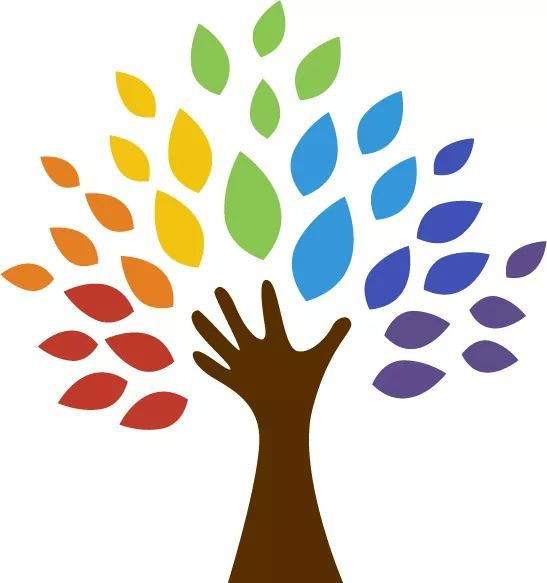 Cette formation EFT Niveau 1 s’adresse à toutes les personnes qui désirent découvrir, comprendre et utiliser l'EFT à titre personnel et dans leur entourage. Cette première étape permet d'utiliser la technique de façon autonome, de se libérer ainsi d'émotions envahissantes, de palier à des situations émotionnelles inconfortables et également d’acquérir et/ou de renforcer la confiance en soi. Ce programme est entièrement basé sur l’enseignement de Gary Craig (créateur de la technique) et comprend également toutes les dernières modifications qu’il vient d’y apporter (OFFICIEL EFT) Voici le contenu de la formation NIVEAU 1 :Jour 1 Les origines de l’EFTComment cela fonctionne ? (le postulat de base de Gary Craig )La recette de base de l’EFT officiel (points et protocole)Les correspondances des points et des méridiensPourquoi se concentrer sur « le négatif » ?Les douleurs et symptômes physiques et l’EFTTrouver les « aspects » d’une situation problèmeApprendre à être précis et spécifiquePratiques en groupeJour 2 Révision des notions de base de la JournéeLa technique du récit et du filmLes bénéfices secondaires et partagésApprendre à réduire l’intensité émotionnelleLa procédure de paix personnelle (PPP).Techniques d’ancrage pour pratiquer sereinementPratiques et partages en groupe